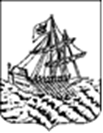 АДМИНИСТРАЦИЯ   КОСТРОМСКОЙ ОБЛАСТИДЕПАРТАМЕНТ ОБРАЗОВАНИЯ И НАУКИ КОСТРОМСКОЙ ОБЛАСТИОБЛАСТНОЕ ГОСУДАРСТВЕННОЕ БЮДЖЕТНОЕ ПРОФЕССИОНАЛЬНОЕ ОБРАЗОВАТЕЛЬНОЕ УЧРЕЖДЕНИЕ«Костромской колледж отраслевых технологий строительства и лесной промышленности»  УТВЕРЖДЕНАПриказом директора ОГБПОУ «Костромской колледж отраслевых технологий строительства и леснойпромышленности»№12 от 29.08.2018РАБОЧАЯ ПРОГРАММА УЧЕБНОЙ ДИСЦИПЛИНЫИнженерная графика по Специальности 08.02.09 Монтаж, наладка и эксплуатация электрооборудования промышленных и гражданских зданий  Кострома 2018 гРабочая программа учебной дисциплины ОП. 02 ИНЖЕНЕРНАЯ ГРАФИКА разработана на основе федерального государственного образовательного стандарта среднего профессионального образования, утвержденного приказом Министерства образования и науки Российской Федерации №44 от 23.01.2018 г., зарегистр. Министерством юстиции (рег. № 499991 от 09.02.2018 г.), по специальности 08.02.09 «Монтаж, наладка и эксплуатация электрооборудования промышленных и гражданских зданий» с учетом Примерной программы общепрофессиональной учебной дисциплины «Инженерная графика» для профессиональных образовательных организаций от 2015г, с учетом Концепции нового учебно-методического комплекса по инженерной графике.Организация-разработчик: ОГБПОУ «Костромской колледж отраслевых технологий строительства и лесной промышленности»Разработчик: Русина Юлия Александровна,  преподаватель высшей квалификационной категории.СОДЕРЖАНИЕ                                                                                                                                                                                                                                                                                                                                                                                                                                                                                                                                                                                                                                                                                                                                                                                                                                                                                                                                                                                                                                                                                                                                                                                                                                                                                                         1. паспорт ПРОГРАММЫ УЧЕБНОЙ ДИСЦИПЛИНЫОП.02 Инженерная графика1.1. Область применения программыПрограмма учебной дисциплины является частью программы подготовки специалиста среднего звена в соответствии с ФГОС по специальности (специальностям) СПО 08.02.09 Монтаж, наладка и эксплуатация электрооборудования промышленных и гражданских зданий, входящих в состав укрупненной группы специальностей 08.00.00 Техника и технологии строительства.Программа учебной дисциплины может быть использована в дополнительном профессиональном образовании (в программах повышения квалификации и переподготовки) и профессиональной подготовке по профессиям рабочих: 19806 Электромонтажник по освещению и осветительным сетям, 19812 Электромонтажник по силовым сетям и электрооборудованию, 19861 Электромонтер по ремонту и обслуживанию электрооборудования.1.2. Место дисциплины в структуре программы подготовки специалиста среднего звена Дисциплина «Инженерная графика» входит в профессиональный учебный цикл П.00 и является составной частью общепрофессиональных дисциплин ОП.00 по специальности 08.02.09 Монтаж, наладка и эксплуатация электрооборудования промышленных и гражданских зданий. 1.3. Цели и задачи дисциплины – требования к результатам освоения дисциплины:Изучение дисциплины способствует освоению умений и получению знаний в области чтения и деталирования чертежей. Особое внимание уделено разделам 2 Проекционное черчение. Основы начертательной геометрии, которое формирует пространственное воображение у обучающихся в области проецирования моделей и разделу 4 Машиностроительное черчение, в котором обучающиеся осваивают технику чтения чертежей, алгоритм простановки размеров, применение простых и сложных разрезов, видов, сечений и других изображенийВ результате освоения дисциплины обучающийся должен  уметь:-  оформлять чертежи и другую техническую документацию в соответствии с действующей нормативной базой;-  выполнять чертежи по специальности в  ручной и машинной графике;-  читать чертежи и схемы.В дополнении к требованиям стандарта ФГОС СПО и ППССЗ по требованиям работодателя введена вариативная часть, что способствует освоению следующих умений:-  оформлять конструкторскую, технологическую и техническую документацию в соответствии со стандартами ЕСКД.В результате освоения дисциплины обучающийся должен  знать:-  законы и методы и приемы проекционного черчения; -  требования стандартов Единой системы конструкторской документации (ЕСКД) и единой системы проектной документации для строительства к оформлению и составлению чертежей и схем;-  технологию выполнения чертежей с использованием систем автоматического проектирования.В результате освоения дисциплины ОП.02 Инженерная графика у студентов формируются общие и профессиональные компетенции.Перечень формируемых компетенций:Общие компетенции (ОК) ОК 1. Понимать сущность и социальную значимость своей будущей профессии, проявлять к ней устойчивый интерес.ОК 3. Принимать решения в стандартных и нестандартных ситуациях и нести за них ответственность.ОК 4. Осуществлять поиск и использование информации, необходимой для эффективного выполнения профессиональных задач, профессионального и личностного развития.ОК 5. Использовать информационно-коммуникационные технологии в профессиональной деятельности.ОК 8. Самостоятельно определять задачи профессионального и личностного развития, заниматься самообразованием, осознанно планировать повышение квалификации.ОК 9. Ориентироваться в условиях частой смены технологий в профессиональной деятельности.Профессиональные компетенции (ПК)ПК 1.1 Организовывать и осуществлять эксплуатацию электроустановок промышленных и гражданских зданий.ПК 1.2 Организовывать и производить работы по выявлению неисправностей электроустановок промышленных и гражданских зданий.ПК 1.3. Организовывать и производить ремонт электроустановок промышленных и гражданских зданий.ПК 2.1 Организовывать и производить монтаж силового электрооборудования промышленных и гражданских зданий с соблюдением технологической последовательности.ПК 2.2. Организовывать и производить монтаж осветительного электрооборудования промышленных и гражданских зданий с соблюдением технологической последовательности.ПК 2.3. Организовывать и производить наладку и испытания устройств электрооборудования промышленных и гражданских зданий.ПК 2.4. Участвовать в проектировании силового и осветительного электрооборудования.ПК 3.1 Организовывать и производить монтаж воздушных и кабельных линий с соблюдением технологической последовательности.ПК 3.2. Организовывать и производить наладку и испытания устройств воздушных и кабельных линий.ПК 3.3. Участвовать в проектировании электрических сетей.ПК 4.1. Организовывать работу производственного подразделения.ПК 4.2. Контролировать качество выполнения электромонтажных работ.В целях реализации деятельностного подхода при организации образовательного процесса будут использованы современные педагогические технологии (активные и интерактивные методы обучения) – индивидуальная, групповая работа, знаково-контекстное обучение, направленное на решение производственных задач, на выполнение работ с элементами конструирования и моделирования, информационно-компьютерные технологии с использованием мультимедийных презентаций в программе Power Point.1.4. Рекомендуемое количество часов на освоение программы дисциплины:максимальной учебной нагрузки обучающихся 91часа, в том числе:обязательной аудиторной учебной нагрузки  обучающихся 36 часов;самостоятельной работы обучающихся 55 часа.2. СТРУКТУРА И СОДЕРЖАНИЕ УЧЕБНОЙ ДИСЦИПЛИНЫ2.1. Объем учебной дисциплины и виды учебной работы2.2. Тематический план и содержание учебной дисциплины Инженерная графика3. условия реализации программы дисциплины3.1. Требования к минимальному материально-техническому обеспечениюРеализация программы дисциплины требует наличия учебного кабинета инженерной графики.Оборудование учебного кабинета: - посадочные места по количеству обучающихся;- рабочее место преподавателя;- комплект учебно-методической документации;- объемные модели деталей, макеты сборочных узлов;- измерительные инструменты;- огнетушитель – 2 шт. Технические средства обучения: - компьютеры с лицензионным программным обеспечением для студентов – 12 шт. и преподавателей в количестве 2 шт., проектор, интерактивная доска.3.2. Информационное обеспечение обученияОсновные источники: Боголюбов, С. К. Инженерная графика / С. К. Боголюбов. - М.:               Машиностроение, 2010 г.- 352 с.Электронное учебное пособие по дисциплине «Инженерная графика» с элементами мультимедиа. Составители: преподаватели КГБ ПОУ «КАТТ» Кожевникова Е.А.,  Куренкова В.В., 2015.Дополнительные источники:Боголюбов С. К. Индивидуальные задания по курсу черчения / С. К. Боголюбов. - М.: Высшая школа, 2009. - 366 с.  Боголюбов С. К. Чтение и деталирование сборочных чертежей: альбом / С. К. Боголюбов. - М.: Машиностроение, 2009.-88 с.Бродский, А. М. Инженерная графика/А. М. Бродский, Э. М. Файзулин, В.А.Халдинов -М.: Издательский центр «Академия», 2015. – 400 с.Миронова, Р. С. Инженерная графика /  Р. С. Миронова, Миронов Б. Г. – М.: Высшая школа, 2004 – 288 с.5.  Попова, Г. Н. Машиностроительное черчение: справочник / Г. Н. Попова,  С.Ю.  Алексеев - С-Пб.: Политехника, 1994 – 448 с.6. Королёв Ю.И., Инженерная графика / Королёв Ю.И., Устюжанина С.Ю. - С-Пб.: Питер, 2011.- 464 с. Интернет-ресурсы:Инженерный портал «В: масштабе» [Электронный ресурс]/  http://www.vmasshtabe.ru/dopolnitelno/atlas/bogolyubov-s-k-chtenie-i-detalirovanie-sborochnyih-chertezhey.html - Боголюбов С.К. Чтение и деталирование сборочных чертежейЭлектронная библиотека TheBigLibrary.ru [Электронный ресурс]/ http://thebiglibrary.ru/load/dizajn_grafika/sbornik_uprazhnenij_dlja_chtenija_chertezhej_po_inzhenernoj_grafike/7-1-0-1067 - Сборник упражнений для чтения чертежей по инженерной графике - Миронов Б.Г., Панфилова Е.С.http://www.sapr.ru/Article.aspx?id=7832 – журнал «САПР и графика»4.http://do.gendocs.ru/docs/index-254358.html -журнал «Монтаж и наладка электрооборудования».5. http://www.sapr.ru/Article.aspx?id=7832 – журнал «САПР и графика»6. http://jurnali-online.ru/nauka-i-tehnika/texnika-molodezhi-2-fevral-2016.html - журнал «Техника молодёжи».7. https://ru-ru.facebook.com/MachinesAndMechanisms - научно-популярный журнал "Машины и Механизмы".4. Контроль и оценка результатов освоения ДисциплиныКонтроль и оценка результатов освоения дисциплины осуществляется преподавателем в процессе проведения практических занятий и тестирования, а также выполнения обучающимися индивидуальных заданий, самостоятельных и реферативных работ.стр.ПАСПОРТ РАБОЧЕЙ ПРОГРАММЫ УЧЕБНОЙ ДИСЦИПЛИНЫ4ТЕМАТИЧЕСКИЙ ПЛАН, СТРУКТУРА и содержание УЧЕБНОЙ ДИСЦИПЛИНЫ6условия реализации программы учебной дисциплины15Контроль и оценка результатов Освоения учебной дисциплины16Вид учебной работыОбъем часовМаксимальная учебная нагрузка (всего)91Обязательная аудиторная учебная нагрузка (всего) 36в том числе:практические занятия36Самостоятельная работа обучающихся (всего)55в том числе:проработка конспектов занятий, учебной и специальной литературы;25выполнение практических заданий20реферативная работа10Промежуточная аттестация в форме дифференцированный зачетПромежуточная аттестация в форме дифференцированный зачетНаименование разделов и темСодержание учебного материала,  практические работы, самостоятельная работа обучающихсяСодержание учебного материала,  практические работы, самостоятельная работа обучающихсяОбъем часовУровень освоения12234Раздел 1 Геометрическое черчение  Раздел 1 Геометрическое черчение  Раздел 1 Геометрическое черчение  Тема 1.1.Основные сведения по оформлению чертежейСодержание учебного материала Содержание учебного материала 2Тема 1.1.Основные сведения по оформлению чертежейПрактические занятияПрактические занятияТема 1.1.Основные сведения по оформлению чертежей1Введение.  2Тема 1.1.Основные сведения по оформлению чертежей2Основные сведения по оформлению чертежей.  2Тема 1.1.Основные сведения по оформлению чертежей3Стандартный чертежный шрифт. 3Тема 1.1.Основные сведения по оформлению чертежей4Титульный лист - задание №13Тема 1.1.Основные сведения по оформлению чертежейСамостоятельная работа обучающихся: систематическая проработка конспектов занятий, учебной и специальной технической литературы; оформление графических работ.Самостоятельная работа обучающихся: систематическая проработка конспектов занятий, учебной и специальной технической литературы; оформление графических работ.2Тема 1.2.Геометрические построенияСодержание учебного материала Содержание учебного материала 2Тема 1.2.Геометрические построенияПрактические занятияПрактические занятияТема 1.2.Геометрические построения1Геометрические построения. 3Тема 1.2.Геометрические построенияСамостоятельная работа обучающихся: систематическая проработка коспектов занятий, учебной и специальной технической литературы; оформление графических работ.Самостоятельная работа обучающихся: систематическая проработка коспектов занятий, учебной и специальной технической литературы; оформление графических работ.2Тема 1.3                                                                                                                                                                                                                                                                                                                                                                                                                                                                                                                                                                    Правила вычерчивания контуров технических деталейСодержание учебного материала Содержание учебного материала 4Тема 1.3                                                                                                                                                                                                                                                                                                                                                                                                                                                                                                                                                                    Правила вычерчивания контуров технических деталейПрактические занятияПрактические занятияТема 1.3                                                                                                                                                                                                                                                                                                                                                                                                                                                                                                                                                                    Правила вычерчивания контуров технических деталей1Правила нанесения размеров на чертежах112223Тема 1.3                                                                                                                                                                                                                                                                                                                                                                                                                                                                                                                                                                    Правила вычерчивания контуров технических деталей2Сопряжения112223Тема 1.3                                                                                                                                                                                                                                                                                                                                                                                                                                                                                                                                                                    Правила вычерчивания контуров технических деталей3Вычерчивание контура технической детали. Деление окружности и сопряжения Построение и обводка лекальных кривых.112223Тема 1.3                                                                                                                                                                                                                                                                                                                                                                                                                                                                                                                                                                    Правила вычерчивания контуров технических деталейСамостоятельная работа обучающихся: систематическая проработка кон-спектов занятий, учебной и специальной технической литературы; оформление графических работ.Реферат. Примерная тематика:История развития инженерной графики.Инженерная графика в моей профессии.Люди разных профессий о чертеже.Лекальные кривые и их применение в машиностроительном производстве.Дизайн и эстетика чертежа.Самостоятельная работа обучающихся: систематическая проработка кон-спектов занятий, учебной и специальной технической литературы; оформление графических работ.Реферат. Примерная тематика:История развития инженерной графики.Инженерная графика в моей профессии.Люди разных профессий о чертеже.Лекальные кривые и их применение в машиностроительном производстве.Дизайн и эстетика чертежа.63Раздел 2 Проекционное черчение. Основы начертательной геометрии Раздел 2 Проекционное черчение. Основы начертательной геометрии Раздел 2 Проекционное черчение. Основы начертательной геометрии Тема 2.1. Метод проекций. Эпюр Монжа.Содержание учебного материала Содержание учебного материала 4Тема 2.1. Метод проекций. Эпюр Монжа.Практические занятияПрактические занятияТема 2.1. Метод проекций. Эпюр Монжа.1Методы проецирования. 23Тема 2.1. Метод проекций. Эпюр Монжа.2Построение комплексного и аксонометрического чертежа  отрезка прямой.23Тема 2.2 ПлоскостьСодержание учебного материалаСодержание учебного материалаТема 2.2 ПлоскостьПрактические занятияПрактические занятияТема 2.2 Плоскость1Проецирование плоскости. 2Тема 2.4 Аксонометрические проекции.Содержание учебного материалаСодержание учебного материалаТема 2.4 Аксонометрические проекции.Практические занятияПрактические занятияТема 2.4 Аксонометрические проекции.1Аксонометрические проекции. 2Тема 2.5 Поверхности и телаСодержание учебного материалаСодержание учебного материалаТема 2.5 Поверхности и телаПрактические занятияПрактические занятияТема 2.5 Поверхности и тела1Геометрические тела. 2Тема 2.5 Поверхности и тела2Построение геометрических тел. Геометрические тела - задание №3.2Тема 2.6 Сечение геометрических тел плоскостямиСодержание учебного материалаСодержание учебного материалаТема 2.6 Сечение геометрических тел плоскостямиПрактические занятияПрактические занятияТема 2.6 Сечение геометрических тел плоскостями1Усеченные геометрические тела. 23Тема 2.6 Сечение геометрических тел плоскостями2Построение разверток поверхностей усеченных тел. 23Тема 2.7 Взаимное пересечение  поверхностей тел.Содержание учебного материалаСодержание учебного материалаТема 2.7 Взаимное пересечение  поверхностей тел.Практические занятияПрактические занятияТема 2.7 Взаимное пересечение  поверхностей тел.1Пересечение геометрических тел. 233Тема 2.7 Взаимное пересечение  поверхностей тел.2Построение пересечение тел вращения, имеющих общую ось. 233Тема 2.7 Взаимное пересечение  поверхностей тел.3Построение аксонометрической проекции пересекающихся геометрических тел 233Тема 2.8 Проекции моделейСодержание учебного материалаСодержание учебного материалаТема 2.8 Проекции моделейПрактические занятияПрактические занятияТема 2.8 Проекции моделей1Комплексные чертежи и аксонометрические изображения моделей 23Тема 2.8 Проекции моделей2Построение комплексного чертежа модели по её аксонометрическому изображению Проекции моделей 23Тема 2.8 Проекции моделей Самостоятельная работа обучающихся: систематическая проработка конспектов занятий, учебной и специальной технической литературы; оформление графических работ.Реферат.  Примерная тематика:  Построение графических объектов с использованием прикладных компьютерных программ.История развития начертательной геометрии.Живая геометрия.Способы преобразования комплексного чертежа. Самостоятельная работа обучающихся: систематическая проработка конспектов занятий, учебной и специальной технической литературы; оформление графических работ.Реферат.  Примерная тематика:  Построение графических объектов с использованием прикладных компьютерных программ.История развития начертательной геометрии.Живая геометрия.Способы преобразования комплексного чертежа.103Раздел 3 Техническое рисование и элементы технического конструирования Раздел 3 Техническое рисование и элементы технического конструирования Раздел 3 Техническое рисование и элементы технического конструирования Тема 3.1 Плоские фигуры и геометрические тела.Содержание учебного материалаСодержание учебного материала1Тема 3.1 Плоские фигуры и геометрические тела.Практические занятияПрактические занятияТема 3.1 Плоские фигуры и геометрические тела.1Построение третьей проекции по двум заданным. Построение третьей проекции 3Тема 3.2 Технический рисунок моделиСодержание учебного материалаСодержание учебного материала1Тема 3.2 Технический рисунок моделиПрактические занятияПрактические занятияТема 3.2 Технический рисунок модели1 Технический рисунок модели3Самостоятельная работа обучающихся: систематическая проработка конспектов занятий, учебной и специальной технической литературы; оформление графических работ.6Раздел 4  Машиностроительное черчение  Раздел 4  Машиностроительное черчение  Раздел 4  Машиностроительное черчение  Тема 4.1 Правила разработки и оформления конструкторской документацииСодержание учебного материалаСодержание учебного материала14Тема 4.1 Правила разработки и оформления конструкторской документацииПрактические занятияПрактические занятияТема 4.1 Правила разработки и оформления конструкторской документации1Виды  конструкторской  и технологической документации2Тема 4.2 Изображения – виды, разрезы, сеченияСодержание учебного материалаСодержание учебного материалаТема 4.2 Изображения – виды, разрезы, сеченияПрактические занятияПрактические занятияТема 4.2 Изображения – виды, разрезы, сечения1Виды: основные, местные и дополнительные. 22322Тема 4.2 Изображения – виды, разрезы, сечения2Разрезы: горизонтальный, вертикальный  и наклонный. Местные разрезы. 22322Тема 4.2 Изображения – виды, разрезы, сечения3Простой разрез модели 22322Тема 4.2 Изображения – виды, разрезы, сечения4Сложные разрезы (ступенчатые и ломаные)22322Тема 4.2 Изображения – виды, разрезы, сечения5Сечения вынесенные  и наложенные. Выносные элементы. 22322Тема 4.3 Винтовые поверхности и изделия с резьбойСодержание учебного материалаСодержание учебного материалаТема 4.3 Винтовые поверхности и изделия с резьбойПрактические занятияПрактические занятияТема 4.3 Винтовые поверхности и изделия с резьбой1Резьба, ее графическое изображение и обозначение на чертежах деталей2Тема 4.3 Винтовые поверхности и изделия с резьбой2Стандартные крепежные изделия, их изображение и обозначение на чертежах2Тема 4.4 Эскизы деталей и рабочие чертежиСодержание учебного материалаСодержание учебного материалаТема 4.4 Эскизы деталей и рабочие чертежиПрактические занятияПрактические занятияТема 4.4 Эскизы деталей и рабочие чертежи1Эскиз детали, последовательность его выполнения33Тема 4.4 Эскизы деталей и рабочие чертежи2Рабочий чертеж детали. Рабочий чертеж 33Тема 4.5 Разъемные и неразъемные соединения деталейСодержание учебного материалаСодержание учебного материалаТема 4.5 Разъемные и неразъемные соединения деталейПрактические занятияПрактические занятияТема 4.5 Разъемные и неразъемные соединения деталей1Виды  разъемных и неразъемных соединений. 222Тема 4.5 Разъемные и неразъемные соединения деталей2Изображение соединений при помощи болтов, шпилек, винтов. Упрощения по ГОСТ 2.315-68222Тема 4.5 Разъемные и неразъемные соединения деталей3Первоначальные сведения  по оформлению  элементов  сборочных чертежей222Тема 4.5 Разъемные и неразъемные соединения деталейСамостоятельная работа обучающихся:Резьбовые соединения - расчет и вычерчивание болтового соединения;- оформление  сборочного чертежа;- выполнение спецификации к сборочному чертежуСамостоятельная работа обучающихся:Резьбовые соединения - расчет и вычерчивание болтового соединения;- оформление  сборочного чертежа;- выполнение спецификации к сборочному чертежу3Тема 4.6 Зубчатые передачиСодержание учебного материалаСодержание учебного материалаТема 4.6 Зубчатые передачиПрактические занятияПрактические занятияТема 4.6 Зубчатые передачи1Основные виды передач. Основные параметры зубчатых колес.2Тема 4.7 Чертеж общего вида и сборочный чертежСодержание учебного материалаСодержание учебного материалаТема 4.7 Чертеж общего вида и сборочный чертежПрактические занятияПрактические занятияТема 4.7 Чертеж общего вида и сборочный чертеж1Комплект конструкторской  документации. 833323Тема 4.7 Чертеж общего вида и сборочный чертеж2Эскизы  деталей  разборной сборочной единицы. Альбом эскизов - задание №10833323Тема 4.7 Чертеж общего вида и сборочный чертеж3Эскиз сборки.833323Тема 4.7 Чертеж общего вида и сборочный чертеж4Спецификация к сборочному чертежу 833323Тема 4.7 Чертеж общего вида и сборочный чертежСамостоятельная работа обучающихся:Сборочный чертеж - выполнение сборочного чертежа по эскизам деталей, расчет и увязка сопрягаемых размеров.Самостоятельная работа обучающихся:Сборочный чертеж - выполнение сборочного чертежа по эскизам деталей, расчет и увязка сопрягаемых размеров.833323Тема 4.8 Чтение и деталирование чертежейСодержание учебного материалаСодержание учебного материалаТема 4.8 Чтение и деталирование чертежейПрактические занятияПрактические занятияТема 4.8 Чтение и деталирование чертежей1Чтение сборочного чертежа. 3Тема 4.8 Чтение и деталирование чертежей2Эскиз детали по сборочному чертежу3Тема 4.8 Чтение и деталирование чертежейСамостоятельная работа обучающихся: систематическая проработка конспектов занятий, учебной и специальной технической литературы; оформление графических работ.Выполнение рабочих чертежей деталей по эскизам Реферат.  Примерная тематика: Технический прогресс и инженерная графика.Резьба, ее практическое применение в электротехнических конструкциях.История светильников.Проблемы атомной энергетики.Проблемы энергосбережения.Самостоятельная работа обучающихся: систематическая проработка конспектов занятий, учебной и специальной технической литературы; оформление графических работ.Выполнение рабочих чертежей деталей по эскизам Реферат.  Примерная тематика: Технический прогресс и инженерная графика.Резьба, ее практическое применение в электротехнических конструкциях.История светильников.Проблемы атомной энергетики.Проблемы энергосбережения.1533Раздел 5. Чертежи и схемы по специальности Раздел 5. Чертежи и схемы по специальности Раздел 5. Чертежи и схемы по специальности Тема 5.1 Чтение и выполнение чертежей и схем.Содержание учебного материалаСодержание учебного материала8Тема 5.1 Чтение и выполнение чертежей и схем.Практические занятияПрактические занятияТема 5.1 Чтение и выполнение чертежей и схем.1Виды и типы схем. Общие требования к их выполнению.3333Тема 5.1 Чтение и выполнение чертежей и схем.2Схема электрическая структурная 3333Тема 5.1 Чтение и выполнение чертежей и схем.3Схема электрическая функциональная 3333Тема 5.1 Чтение и выполнение чертежей и схем.4Схема электрическая принципиальная 3333Тема 5.2 Элементы строительного черчения.Содержание учебного материалаСодержание учебного материалаТема 5.2 Элементы строительного черчения.Практические занятияПрактические занятияТема 5.2 Элементы строительного черчения.1Общие сведения о строительном чертеже. 23Тема 5.2 Элементы строительного черчения.2Схема расположения освещения кабинета23Тема 5.2 Элементы строительного черчения.Самостоятельная работа обучающихся:- выполнение плана квартирыСамостоятельная работа обучающихся:- выполнение плана квартиры103ИтогоИтогоИтого91Результаты обучения(освоенные умения, усвоенные знания)Формы и методы контроля и оценки результатов обучения 12Умения: - оформлять чертежи и другую техническую документацию в соответствии с действующей нормативной базой;графические задания, самостоятельная работа, расчетно-графические задания- выполнять чертежи по специальности в  ручной и машинной графике;графические задания, самостоятельная работа, расчетно-графические задания- читать чертежи и схемы.графические задания, самостоятельная работа, расчетно-графические задания- оформлять конструкторскую, технологическую и техническую документацию в соответствии со стандартами ЕСКДграфические задания, самостоятельная работа, расчетно-графические заданияЗнания-  законов, методов и приемов проекционного черчения; графические задания, самостоятельная работа, расчетно-графические задания, рабочая тетрадь, тестирование-  требований стандартов Единой системы конструкторской документации (ЕСКД) и единой системы проектной документации для строительства к оформлению и составлению чертежей и схем;графические задания, самостоятельная работа, расчетно-графические задания, рабочая тетрадь, тестирование- технологии выполнения чертежей с использованием систем автоматического проектирования.графические задания, самостоятельная работа